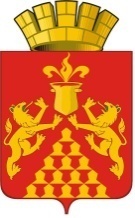 Дума  городского  округа  Красноуральскседьмого созываРЕШЕНИЕ от   29 сентября 2017 года № 13город КрасноуральскОб утверждении Положения о бюджетном процессе в городском округе КрасноуральскВ целях определения правовых основ, содержания и механизма осуществления бюджетного процесса в городском округе Красноуральск, в соответствии с Бюджетным кодексом Российской Федерации, Федеральным законом от 06 октября  2003 года  N 131-ФЗ "Об общих принципах организации местного самоуправления в Российской Федерации", руководствуясь статьей 23 Устава городского округа Красноуральск, Дума городского округа Красноуральск РЕШИЛА:Утвердить Положение о бюджетном процессе в городском округе Красноуральск (прилагается).Признать утратившими силу решения Думы городского округа Красноуральск:- от 29 августа 2014 года N 302 «О рассмотрении протеста заместителя прокурора города Красноуральска на решение Думы городского округа Красноуральск от 29.05.2012 № 39 "Об утверждении Положения о бюджетном процессе в городском округе Красноуральск";- от 07 августа 2015 года № 406 «О внесении изменений в решение Думы городского округа Красноуральск от  29.08.2014   № 302 «О рассмотрении протеста заместителя прокурора города Красноуральска на решение Думы городского округа Красноуральск от 29.05.2012  № 39 « Об утверждении Положения о бюджетном процессе в городском округе Красноуральск»;- от 25 августа 2016 года №510 «О внесении изменений в решение Думы городского округа Красноуральск от 29.08.2014№ 302 «О рассмотрении протеста заместителя прокурора города Красноуральска на решение Думы городского округа Красноуральск от 29.05.2012  № 39 « Об утверждении Положения о бюджетном процессе в городском округе Красноуральск»;- от 21 октября 2016 года  №521 «О внесении изменений в решение Думы городского округа Красноуральск от 29.08.2014   № 302 «О рассмотрении протеста заместителя прокурора города Красноуральска на решение Думы городского округа Красноуральск от 29.05.2012  № 39 « Об утверждении Положения о бюджетном процессе в городском округе Красноуральск»;- от 10 мая 2017 года №583 «О внесении изменений в решение Думы городского округа Красноуральск от 29.08.2014№ 302 «О рассмотрении протеста заместителя прокурора города Красноуральска на решение Думы городского округа Красноуральск от 29.05.2012  № 39 « Об утверждении Положения о бюджетном процессе в городском округе Красноуральск».Настоящее решение вступает в силу со дня его официального опубликования.Опубликовать настоящее решение в газете «Красноуральский рабочий» и разместить на официальном сайте Думы городского округа Красноуральск в информационно-телекоммуникационной сети Интернет (www.dumakrur.ru).Контроль исполнения настоящего решения возложить на постоянную комиссию по законодательству и местному самоуправлению (Ю.А. Мурзаев).Председатель Думыгородского округа Красноуральск                                                    А.В. МедведевИ.о. главыгородского округа Красноуральск                                                    С.Н. МакароваУтвержденорешением Думыгородского округа Красноуральскот29 сентября 2017 г. №13ПОЛОЖЕНИЕО БЮДЖЕТНОМ ПРОЦЕССЕ В ГОРОДСКОМ ОКРУГЕ КРАСНОУРАЛЬСКГлава 1. ОБЩИЕ ПОЛОЖЕНИЯСтатья 1. Предмет регулированияНастоящее Положение определяет в соответствии с бюджетным законодательством Российской Федерации особенности бюджетного процесса в городском округе Красноуральск (далее – городской округ), регулирует отношения между участниками бюджетного процесса, возникающие в ходе:- составления проекта бюджета городского округа Красноуральск (далее - местный бюджет);- рассмотрения проекта местного бюджета и утверждения местного бюджета;- исполнения местного бюджета;- контроля за исполнением местного бюджета;- осуществления бюджетного учета;- составления, внешней проверки, рассмотрения и утверждения бюджетной отчетности.Статья 2. Правовая основа осуществления бюджетных правоотношений в городском округе КрасноуральскБюджетные правоотношения в городском округе Красноуральск осуществляются в соответствии с Конституцией Российской Федерации, Бюджетным кодексом Российской Федерации, Федеральным закономот 6 октября  2003 года  N 131-ФЗ "Об общих принципах организации местного самоуправления в Российской Федерации",  законодательством Российской Федерации и законами Свердловской области, регулирующими бюджетные правоотношения, Уставом городского округа Красноуральск (далее – Устав городского округа), настоящим Положением и принимаемыми в соответствии с ними нормативными правовыми актами, регулирующими бюджетные правоотношения в городском округе.Статья 3. Правовая форма местного бюджета1. Местный бюджет разрабатывается и утверждается в форме муниципального нормативного правового акта представительного органа - решения Думы городского округа Красноуральск.2. Решение о бюджете вступает в силу с 1 января и действует по 31 декабря финансового года, если иное не предусмотрено Бюджетным кодексом Российской Федерации и (или) решением о бюджете.Глава 2. УЧАСТНИКИ  БЮДЖЕТНОГО ПРОЦЕССАГОРОДСКОГО ОКРУГА КРАСНОУРАЛЬСКСтатья 4. Участники бюджетного процессаУчастниками бюджетного процесса в городском округе  являются:1)высшее должностное лицо муниципального образования - Глава городского округа Красноуральск (далее – Глава городского округа);2) представительный орган городского округа Красноуральск - Дума городского округа Красноуральск (далее - Дума);3) исполнительно-распорядительный орган городского округа Красноуральск - Администрация городского округа Красноуральск (далее - Администрация);4) финансовый орган - отраслевой (функциональный) финансовый орган администрации городского округа Красноуральск - Финансовое управление администрации городского округа Красноуральск (далее - Финансовое управление);5) орган муниципального финансового контроля - Контрольный орган городского округа Красноуральск (далее - Контрольный орган);6)главные распорядители (распорядители) средств местного бюджета;7) главные администраторы (администраторы) доходов местного бюджета;8) главные администраторы источников (администраторы источников) финансирования дефицита местного бюджета;9)получатели средств местного бюджета.Статья 5. Бюджетные полномочия Главы городского округа КрасноуральскГлава городского округа:1) вносит на утверждение в Думу проект решения о бюджете городского округа на очередной финансовый год (очередной финансовый год и плановый период) (далее- проект местного бюджета) с необходимыми документами и материалами;2) вносит на утверждение в Думу годовой отчет об исполнении местного бюджета с необходимыми документами и материалами;3) вносит на утверждение в Думу проект изменений в местный бюджет с необходимыми документами и материалами;4) вносит на рассмотрение в Думу отчеты об исполнении местного бюджета;5) вносит на рассмотрение в Думу предложения по введению, изменению, отмене местных налогов и сборов, установлению и отмене налоговых льгот по местным налогам;6) подписывает и обнародует в порядке, установленном Уставом городского округа, нормативные правовые акты, принятые Думой;7)  осуществляет иные бюджетные полномочия в соответствии с законодательством Российской Федерации, Бюджетным кодексом Российской Федерации, Уставом городского округа, настоящим Положением и нормативно-правовыми актами городского округа.Статья 6. Бюджетные полномочия Думы городского округа КрасноуральскДума:1) рассматривает и утверждает местный бюджет;2) рассматривает и утверждает  изменения в местный бюджет;3) рассматривает ежеквартальные отчеты об исполнении местного бюджета (за первый квартал, полугодие, девять месяцев), рассматривает и утверждает годовой отчет об исполнении местного бюджета;4) утверждает порядок проведения внешней проверки годового отчета об исполнении местного бюджета;5) формирует и определяет правовой статус Контрольного органа;6) устанавливает, изменяет и отменяет местные налоги и сборы в соответствии с законодательством Российской Федерации о налогах и сборах и устанавливает налоговые ставки по ним;7) устанавливает налоговые льготы по местным налогам, основания и порядок их применения;8) устанавливает порядок определения размеров части прибыли муниципальных унитарных предприятий, порядок и сроки уплаты таких платежей;9) утверждает порядок предоставления муниципальных гарантий;10) определяет порядок управления и распоряжения имуществом, находящимся в муниципальной собственности;11) утверждает своим решением срок бюджетного планирования, если законом Свердловской области, за исключением закона о бюджете Свердловской области, не определен срок, на который составляется и утверждается проект бюджета городского округа;12) принимает решение о создании муниципального дорожного фонда и утверждает Порядок формирования и использования бюджетных ассигнований Дорожного фонда;13) осуществляет иные бюджетные полномочия в соответствии с Бюджетным кодексом Российской Федерации, Уставом городского округа  и настоящим Положениеми нормативно-правовыми актами городского округа.Статья 7. Бюджетные полномочия Администрации городского округа КрасноуральскАдминистрация:1) обеспечивает составление проекта местного бюджета;2) обеспечивает исполнение местного бюджета и составление бюджетной отчетности;3) определяет порядок разработки прогноза социально-экономического развития городского округа;4) разрабатывает и одобряет прогноз социально-экономического развития городского округа;5) разрабатывает основные направления бюджетной и налоговой политики городского округа на очередной финансовый год (очередной финансовый год и плановый период);6) определяет форму и порядок разработки среднесрочного финансового плана городского округа;7) утверждает среднесрочный финансовый план городского округа  в случае, если проект бюджета городского округа разрабатывается на один финансовый год;8) разрабатывает порядок формирования и использования бюджетных ассигнований Дорожного фонда;9) утверждает порядок принятия решений о разработке муниципальных программ городского округа, их формирования и реализации;10) разрабатывает и утверждает муниципальные программы городского округа;11) определяет порядок проведения и критерии оценки эффективности реализации муниципальных программ городского округа, проводит оценку эффективности реализации муниципальных программ городского округ;12) утверждает порядок ведения реестра расходных обязательств городского округа;13) устанавливает порядок формирования и исполнения муниципального задания на оказание муниципальных услуг;14) обеспечивает управление муниципальным долгом;15) осуществляет муниципальные заимствования;16) предоставляет муниципальные гарантии;17) утверждает порядок ведения муниципальной долговой книги;18) определяет порядок расходования средств резервного фонда Администрации;19) устанавливает коэффициент отчисления от прибыли муниципальных унитарных предприятий в порядке, установленном Думой;20) устанавливает порядок осуществления бюджетных полномочий главных администраторов дохода местного бюджета, являющихся органами местного самоуправления и (или) находящихся в их ведении казенных учреждений;21) определяет порядок осуществления полномочий органами внутреннего муниципального финансового контроля по внутреннему муниципальному финансовому контролю;22) осуществляет иные бюджетные полномочия в соответствии с законодательством Российской Федерации, Бюджетным кодексом Российской Федерации, настоящим Положением и нормативно-правовыми актами городского округа.Статья 8. Бюджетные полномочия Финансового управления администрации городского округа Красноуральск1. Финансовое управление:1) составляет проект местного бюджета и представляет его Главе городского округа с необходимыми документами и материалами, установленными статьей 24 настоящего Положения и организует исполнение местного бюджета;2) ведет реестр расходных обязательств городского округа;3) устанавливает порядок составления и ведения сводной бюджетной росписи местного бюджета, бюджетных росписей главных распорядителей средств бюджета и кассового плана исполнения местного бюджета;4) составляет проект среднесрочного финансового плана в случае, если проект бюджета городского округа разрабатывается на один финансовый год;5) разрабатывает методику планирования бюджетных ассигнований;6) составляет и ведет сводную бюджетную роспись местного бюджета;7) осуществляет полномочия по исполнению местного бюджета в порядке, установленном бюджетным законодательством и в соответствии с настоящим Положением;8) составляет и ведет кассовый план;9) устанавливает порядок составления бюджетной отчетности, составляет отчетность об исполнении местного бюджета, предоставляет бюджетную отчетность администрации;10) открывает и ведет лицевые счета для учета операций по исполнению местного бюджета муниципальным казенным, бюджетным, автономным учреждениям, и устанавливает порядок их открытия и ведения;11) осуществляет внутренний муниципальный финансовый контроль за непревышением суммы по операции над лимитами бюджетных обязательств и (или) бюджетными ассигнованиями, за соответствием содержания проводимой операции коду бюджетной классификации Российской Федерации, указанному в платежном документе, представленном получателем бюджетных средств, за наличием документов, подтверждающих возникновение денежного обязательства, подлежащего оплате за счет средств бюджета, проводит санкционирование операций, за соответствием сведений о поставленном на учет бюджетном обязательстве по муниципальному контракту сведениям о данном муниципальном контракте, содержащемся в предусмотренном законодательством Российской Федерации о контрактной системе в сфере закупок товаров, работ, услуг для обеспечения государственных и муниципальных нужд реестре контрактов, заключенных заказчиками и иные бюджетные полномочия органа внутреннего муниципального контроля, установленные Бюджетным кодексом Российской Федерации и муниципальным правовым актом Администрации;12) разрабатывает программу муниципальных заимствований;13) ежемесячно составляет и представляет отчет о кассовом исполнении местного бюджета в порядке, установленном действующим законодательством;14) ведет муниципальную долговую книгу, в том числе ведет учет выдачи муниципальных гарантий, исполнения получателями муниципальных гарантий обязанностей по основному обязательству, обеспеченному муниципальной гарантией, учет осуществления платежей за счет средств местного бюджета по выданным муниципальным гарантиям;15) осуществляет ведение реестра предоставления бюджетных средств на возвратной основе в разрезе их получателей;16) исполняет судебные акты по искам к бюджету городского округа и муниципальным учреждениям, а также решения налогового органа о взыскании налога, сбора, пеней и штрафов к муниципальным учреждениям в порядке, установленном нормативными правовыми актами Администрации;17) проводит анализ осуществления главными администраторами бюджетных средств внутреннего финансового контроля и внутреннего финансового аудита;18) осуществляет иные бюджетные полномочия в соответствии с законодательством Российской Федерации, Бюджетным кодексом Российской Федерации, Уставом городского округа, настоящим Положением, нормативно-правовыми актами городского округа Красноуральск и Положением о Финансовом управлении.2. Исключительные полномочия руководителя Финансового управления:1) утверждение сводной бюджетной росписи;2) внесение изменений в сводную бюджетную роспись, в том числе без внесения изменений в решение о местном бюджете в случаях, предусмотренных Бюджетным кодексом Российской Федерации и решением о бюджете на очередной финансовый год (очередной финансовый год и плановый период);3) вынесение главным распорядителям местного бюджета обязательные для исполнения предписания о ненадлежащем исполнении бюджета в случаях, установленных Бюджетным кодексом Российской Федерации;4) организация исполнения судебных актов, предусматривающих обращение взыскания на средства местного бюджета.Статья 9. Бюджетные полномочия Контрольного органа городского округа КрасноуральскКонтрольный орган:1) осуществляет экспертизу проекта решения о бюджете, иных нормативных правовых актов (муниципальных правовых актов) по финансовым и бюджетным вопросам, в том числе обоснованности показателей (параметров и характеристик) бюджета;2) осуществляет аудит эффективности, направленный на определение экономности и результативности использования бюджетных средств;3) осуществляет экспертизу муниципальных программ;4) осуществляет анализ и мониторинг бюджетного процесса в городском округе, в том числе подготовку предложений по устранению выявленных отклонений в бюджетном процессе и направленных на его совершенствование;5) осуществляет подготовку предложений по совершенствованию осуществления главными администраторами бюджетных средств внутреннего финансового контроля и внутреннего финансового аудита;6) осуществляет иные полномочия в сфере внешнего муниципального финансового контроля в соответствии с законодательством Российской Федерации, Бюджетным кодексом Российской Федерации, Уставом городского округа, настоящим Положением, Положением о Контрольном органе городского округа Красноуральск и нормативно-правовыми актами Думы.Статья 10. Бюджетные полномочия главного распорядителя бюджетных средств городского округа Красноуральск, распорядителя бюджетных средств городского округа Красноуральск1. Главный распорядитель бюджетных средств городского округа Красноуральск:1) обеспечивает результативность, адресность и целевой характер использования бюджетных средств в соответствии с утвержденными ему бюджетными ассигнованиями и лимитами бюджетных обязательств;2) формирует перечень подведомственных ему распорядителей и получателей бюджетных средств;3) ведет реестр расходных обязательств, подлежащих исполнению в пределах утвержденных ему лимитов бюджетных обязательств и бюджетных ассигнований;4) осуществляет планирование соответствующих расходов местного бюджета, составляет обоснования бюджетных ассигнований;5) составляет, утверждает и ведет бюджетную роспись, распределяет бюджетные ассигнования, лимиты бюджетных обязательств по подведомственным распорядителям и получателям бюджетных средств и исполняет соответствующую часть бюджета;6) вносит предложения по формированию и изменению лимитов бюджетных обязательств;7) вносит предложения по формированию и изменению сводной бюджетной росписи;8) определяет порядок утверждения бюджетных смет подведомственных получателей бюджетных средств, являющихся казенными учреждениями;9) формирует и утверждает муниципальные задания;10) осуществляет внутренний финансовый контроль и на основе функциональной независимости внутренний финансовый аудит, в соответствии с порядком, установленным Администрацией;11) обеспечивает соблюдение получателями межбюджетных субсидий субвенций и иных межбюджетных трансфертов, имеющих целевое назначение, а также иных субсидий и бюджетных инвестиций, определенных Бюджетным кодексом Российской Федерации условий, целей и порядка, установленных при их предоставлении;12) формирует бюджетную отчетность главного распорядителя бюджетных средств;13) выступает в суде соответственно от имени городского округа в качестве представителя ответчика по искам к городскому округу:- о возмещении вреда, причиненного физическому лицу или юридическому лицу в результате незаконных действий (бездействия) органов местного самоуправления или должностных лиц этих органов, по ведомственной принадлежности, в том числе в результате издания актов органов местного самоуправления, не соответствующих закону или иному правовому акту;- предъявляемым при недостаточности лимитов бюджетных обязательств, доведенных подведомственному ему получателю бюджетных средств, являющемуся казенным учреждением, для исполнения его денежных обязательств;14) осуществляет иные бюджетные полномочия в соответствии с Бюджетным кодексом Российской Федерации, Уставом городского округа и настоящим Положением.2. Распорядитель бюджетных средств городского округа Красноуральск:1) осуществляет планирование соответствующих расходов местного бюджета;2) распределяет бюджетные ассигнования, лимиты бюджетных обязательств по подведомственным распорядителям и (или) получателям бюджетных средств и исполняет соответствующую часть местного бюджета;3) вносит предложения главному распорядителю бюджетных средств, в ведении которого находится, по формированию и изменению бюджетной росписи;4) обеспечивает соблюдение получателями межбюджетных субсидий, субвенций и иных межбюджетных трансфертов, имеющих целевое назначение, а также иных субсидий и бюджетных инвестиций, определенных Бюджетным кодексом Российской Федерации условий, целей и порядка, установленных при их предоставлении;5) осуществляет внутренний финансовый контроль и на основе функциональной независимости внутренний финансовый аудит, в соответствии с порядком, установленным Администрацией;6) в случае и порядке, установленных соответствующим главным распорядителем бюджетных средств, осуществляет отдельные бюджетные полномочия главного распорядителя бюджетных средств, в ведении которого находится.Статья 11. Бюджетные полномочия главного администратора (администратора) доходов местного бюджета1. Главный администратор доходов местного бюджета:1) формирует перечень подведомственных ему администраторов доходов местного бюджета;2) представляет сведения, необходимые для составления среднесрочного финансового плана и проекта местного бюджета;3) представляет сведения для составления и ведения кассового плана;4) формирует и представляет бюджетную отчетность главного администратора доходов местного бюджета;5) осуществляет внутренний финансовый контроль и на основе функциональной независимости внутренний финансовый аудит, в соответствии с порядком, установленным Администрацией;6) ведет реестр источников доходов бюджета по закрепленным за ним источникам доходов на основании перечня источников доходов бюджетов бюджетной системы Российской Федерации;7) утверждает методику прогнозирования поступлений доходов в бюджет в соответствии с общими требованиями к такой методике, установленными Правительством Российской Федерации;8) осуществляет иные бюджетные полномочия, установленные Бюджетным кодексом Российской Федерации, настоящим Положением и принимаемыми в соответствии с ним муниципальными правовыми актами, регулирующими бюджетные правоотношения.2. Администратор доходов местного бюджета обладает следующими бюджетными полномочиями:1) осуществляет начисление, учет и контроль за правильностью исчисления, полнотой и своевременностью осуществления платежей в местный бюджет, пеней и штрафов по ним;2) осуществляет взыскание задолженности по платежам в местный бюджет, пеней и штрафов;3) принимает решение о возврате излишне уплаченных (взысканных) платежей в бюджет, пеней и штрафов, а также процентов за несвоевременное осуществление такого возврата и процентов, начисленных на излишне взысканные суммы, и представляет поручение в орган Федерального казначейства для осуществления возврата в порядке, установленном Министерством финансов Российской Федерации;4) принимает решение о зачете (уточнении) платежей в бюджеты бюджетной системы Российской Федерации и представляет уведомление в орган Федерального казначейства;5) в случае и порядке, установленных главным администратором доходов бюджета формирует и представляет главному администратору доходов бюджета сведения и бюджетную отчетность, необходимые для осуществления полномочий соответствующего главного администратора доходов бюджета;6) предоставляет информацию, необходимую для уплаты денежных средств физическими и юридическими лицами за муниципальные услуги, а также иных платежей, являющихся источниками формирования доходов бюджета городского округа, в Государственную информационную систему о государственных и муниципальных платежах в соответствии с порядком, установленным Федеральным законом от 27 июля 2010 года N 210-ФЗ "Об организации предоставления государственных и муниципальных услуг";7) осуществляет внутренний финансовый контроль и на основе функциональной независимости внутренний финансовый аудит;8) принимает решение о признании безнадежной к взысканию задолженности по платежам в бюджет;9) осуществляет иные бюджетные полномочия, установленные Бюджетным кодексом Российской Федерации, Уставом городского округа Красноуральск, настоящим Положением и принимаемыми в соответствии с ним муниципальными правовыми актами, регулирующими бюджетные правоотношения.Статья 12. Бюджетные полномочия главного администратора (администратора) источников финансирования дефицита местного бюджета1. Главный администратор источников финансирования дефицита местного бюджета обладает следующими бюджетными полномочиями:1) формирует перечни подведомственных ему администраторов источников финансирования дефицита местного бюджета;2) осуществляет планирование (прогнозирование) поступлений и выплат по источникам финансирования дефицита местного бюджета;3) обеспечивает адресность и целевой характер использования выделенных в его распоряжение ассигнований, предназначенных для погашения источников финансирования дефицита местного бюджета;4) распределяет бюджетные ассигнования по подведомственным администраторам источников финансирования дефицита бюджета и исполняет соответствующую часть местного бюджета;5) осуществляет внутренний финансовый контроль и внутренний финансовый аудит в соответствии с порядком, установленным Администрацией;6) формирует бюджетную отчетность главного администратора источников финансирования дефицита местного бюджета;7) осуществляет внутренний финансовый контроль и на основе функциональной независимости внутренний финансовый аудит;8) утверждает методику прогнозирования поступлений по источникам финансирования дефицита бюджета в соответствии с общими требованиями к такой методике, установленными Правительством Российской Федерации;9) составляет обоснования бюджетных ассигнований;10) осуществляет иные  бюджетные полномочия, установленные Бюджетным кодексом Российской Федерации, настоящим Положением и принимаемыми в соответствии с ним муниципальными правовыми актами, регулирующими бюджетные правоотношения.2. Администратор источников финансирования дефицита местного бюджета обладает следующими бюджетными полномочиями:1) осуществляет планирование (прогнозирование) поступлений и выплат по источникам финансирования дефицита местного бюджета;2) осуществляет контроль за полнотой и своевременностью поступления в бюджет источников финансирования дефицита бюджета;3) обеспечивает поступления в бюджет и выплаты из бюджета по источникам финансирования дефицита местного бюджета;4) формирует и представляет бюджетную отчетность;5) в случае и порядке, установленных соответствующим главным администратором источников финансирования дефицита местного бюджета, осуществляет отдельные бюджетные полномочия главного администратора источников финансирования дефицита местного бюджета, в ведении которого находится;6) осуществляет внутренний финансовый контроль и на основе функциональной независимости внутренний финансовый аудит, в соответствии с порядком, установленным Администрацией;7) осуществляет иные бюджетные полномочия, установленные Бюджетным кодексом Российской Федерации, Уставом городского округа Красноуральск, настоящим Положением и принимаемыми в соответствии с ним муниципальными правовыми актами, регулирующими бюджетные правоотношения.Статья 13. Особенности правового положения казенных учреждений1. Казенное учреждение находится в ведении органа местного самоуправления, осуществляющего бюджетные полномочия главного распорядителя (распорядителя) бюджетных средств, если иное не установлено законодательством Российской Федерации.Взаимодействие казенного учреждения при осуществлении им бюджетных полномочий получателя бюджетных средств с главным распорядителем (распорядителем) бюджетных средств, в ведении которого оно находится, осуществляется в соответствии с Бюджетным кодексом Российской Федерации.2. Финансовое обеспечение деятельности казенного учреждения осуществляется за счет средств местного бюджета на основании бюджетной сметы.3. Казенное учреждение может осуществлять приносящую доход деятельность, но только если такое право предусмотрено в его учредительном документе. Доходы, полученные от указанной деятельности, поступают в местный бюджет.4. Казенные учреждения осуществляют операции с бюджетными средствами через лицевые счета, открытые им в Финансовом управлении.5. Заключение и оплата казенным учреждением муниципальных контрактов, иных договоров, подлежащих исполнению за счет средств местного бюджета, казенным учреждением производятся в пределах доведенных казенному учреждению лимитов бюджетных обязательств и с учетом принятых и неисполненных обязательств.Нарушение казенным учреждением требований настоящего пункта при заключении муниципальных контрактов, иных договоров является основанием для признания их судом недействительными по иску органа местного самоуправления, осуществляющего бюджетные полномочия главного распорядителя (распорядителя) бюджетных средств, в ведении которого находится это казенное учреждение.6. В случае уменьшения казенному учреждению как получателю бюджетных средств главным распорядителем (распорядителем) бюджетных средств ранее доведенных лимитов бюджетных обязательств, приводящего к невозможности исполнения казенным учреждением бюджетных обязательств, вытекающих из заключенных им муниципальных контрактов, иных договоров, казенное учреждение должно обеспечить согласование в соответствии с законодательством Российской Федерации о размещении заказов для государственных и муниципальных нужд новых условий по цене и (или) количеству (объемам) товаров (работ, услуг) муниципальных контрактов, иных договоров.Сторона муниципального контракта, иного договора вправе потребовать от казенного учреждения возмещения только фактически понесенного ущерба, непосредственно обусловленного изменением условий муниципального контракта, иного договора.7. При недостаточности лимитов бюджетных обязательств, доведенных казенному учреждению для исполнения его денежных обязательств, по таким обязательствам от имени муниципального образования отвечает соответственно орган местногосамоуправления, осуществляющий бюджетные полномочия главного распорядителя бюджетных средств, в ведении которого находится соответствующее казенное учреждение.8. Казенное учреждение самостоятельно выступает в суде в качестве истца и ответчика.9. Казенное учреждение обеспечивает исполнение денежных обязательств, указанных в исполнительном документе, в соответствии с Бюджетным кодексом Российской Федерации.10. Казенное учреждение не имеет права предоставлять и получать кредиты (займы), приобретать ценные бумаги. Субсидии и бюджетные кредиты казенному учреждению не предоставляются.11. Казенное учреждение на основании договора (соглашения) вправе передать иной организации (централизованной бухгалтерии) полномочия по ведению бюджетного учета и формированию бюджетной отчетности.12. Положения, установленные настоящей статьей, распространяются на органы местного самоуправления с учетом положений бюджетного законодательства Российской Федерации, устанавливающих полномочия указанных органов.Статья 14. Бюджетные полномочия получателя бюджетных средств городского округа КрасноуральскПолучатель бюджетных средств городского округа Красноуральск обладает следующими бюджетными полномочиями:1) составляет и исполняет бюджетную смету;2) принимает и (или) исполняет в пределах доведенных лимитов бюджетных обязательств и (или) бюджетных ассигнований бюджетные обязательства;3) обеспечивает результативность, целевой характер использования предусмотренных ему бюджетных ассигнований;4) вносит соответствующему главному распорядителю (распорядителю) бюджетных средств предложения по изменению бюджетной росписи;5) ведет бюджетный учет либо передает на основании соглашения это полномочие иному муниципальному учреждению (централизованной бухгалтерии);6) формирует и представляет бюджетную отчетность получателя бюджетных средств соответствующему главному распорядителю (распорядителю) бюджетных средств;7) осуществляет иные бюджетные полномочия, установленные Бюджетным кодексом Российской Федерации, Уставом городского округа Красноуральск, настоящим Положением и принятыми в соответствии с ним муниципальными правовыми актами, регулирующими бюджетные правоотношения.Глава 3. СОСТАВЛЕНИЕ ПРОЕКТА МЕСТНОГО БЮДЖЕТАСтатья 15. Основы составления проекта местного бюджета1. Проект местного бюджета составляется на основе прогноза социально-экономического развития  городского округа в целях финансового обеспечения расходных обязательств.2. Порядок и сроки составления проекта местного бюджета устанавливаются Администрацией с соблюдением требований, устанавливаемых Бюджетным кодексом Российской Федерации и настоящим Положением.3. Проект местного бюджета составляется и утверждается сроком на один год (на очередной финансовый год) или сроком на три года (очередной финансовый год и плановый период) в соответствии с решением Думы городского округа, если законом Свердловской области, за исключением закона о бюджете Свердловской области, не определен срок, на который составляются и утверждаются проекты бюджетов городских округов.В случае если проект местного бюджета составляется и утверждается на очередной финансовый год, Администрация  разрабатывает и утверждает среднесрочный финансовый план муниципального образования.4. Составление проекта местного бюджета - исключительная прерогатива Администрации.5. Непосредственное составление проекта местного бюджета осуществляет Финансовое управление.6. Проект местного бюджета разрабатывается в виде проекта решения Думы о бюджете городского округа Красноуральск на очередной финансовый год (очередной финансовый год и плановый период) и с сопроводительными документами вносится Главой городского округа Красноуральск  в Думу не позднее 15 ноября текущего финансового года.Статья 16. Сведения, документы и материалы, необходимые для составления проекта местного бюджета1. В целях своевременного и качественного составления проекта бюджета Финансовое управление имеет право получать необходимые сведения от финансовых органов другого уровня бюджетной системы Российской Федерации, иных органов государственной власти, органов местного самоуправления.2. Составление проекта местного бюджета основывается на:1) положениях послания Президента Российской Федерации Федеральному Собранию Российской Федерации, определяющего бюджетную политику (требования к бюджетной политике) в Российской Федерации;2) бюджетном послании Губернатора Свердловской области;3) основных направлениях бюджетной и налоговой политики городского округа Красноуральск;4) прогнозе социально-экономического развития городского округа Красноуральск на планируемый период;5) бюджетном прогнозе (проекте бюджетного прогноза, проекте изменений бюджетного прогноза) на долгосрочный период;6) муниципальных программах (проектах муниципальных программ, проектах изменений указанных программ);7) реестре расходных обязательств.3. При составлении проекта местного бюджета применяется методика планирования бюджетных ассигнований.Статья 17. Прогноз социально-экономического развития городского округа Красноуральск1. Прогноз социально-экономического развития городского округа ежегодно разрабатывается на период не менее трех лет.Разработка проекта прогноза социально-экономического развития городского округа предшествует составлению проекта бюджета.2. Порядок разработки прогноза социально-экономического развития городского округа устанавливаются Администрацией в соответствии с нормативными правовыми актами Российской Федерации, нормативными правовыми актами Свердловской области и настоящим Положением.3. Прогноз социально-экономического развития городского округа одобряется Администрацией одновременно с принятием решения о внесении проекта местного бюджета в Думу.4. Прогноз социально-экономического развития на очередной финансовый год (очередной финансовый год и плановый период) разрабатывается путем уточнения параметров планового периода и добавления параметров второго года планового периода.В пояснительной записке к прогнозу социально-экономического развития приводится обоснование параметров прогноза, в том числе их сопоставление с ранее утвержденными параметрами с указанием причин и факторов прогнозируемых изменений.5. Изменение прогноза социально-экономического развития городского округа в ходе составления или рассмотрения проекта местного бюджета влечет за собой изменение основных характеристик проекта местного бюджета.6. Разработка проекта прогноза социально-экономического развития городского округа осуществляется АдминистрациейСтатья 18. Среднесрочный финансовый план городского округа Красноуральск1. Под среднесрочным финансовым планом городского округа понимается документ, содержащий основные параметры местного бюджета.2. Среднесрочный финансовый план городского округа ежегодно разрабатывается по форме и в порядке, установленном Администрацией, с соблюдением положений Бюджетного кодекса Российской Федерации.Проект среднесрочного финансового плана городского округа утверждается Администрацией  и представляется в Думу одновременно с проектом местного бюджета.Значения показателей среднесрочного финансового плана городского округа и основных показателей проекта  местного бюджета должны соответствовать друг другу.3. Утвержденный среднесрочный финансовый план городского округа должен содержать следующие параметры:1) прогнозируемый общий объем доходов и расходов местного бюджета;2) объемы бюджетных ассигнований по главным распорядителям бюджетных средств по разделам, подразделам, целевым статьям и видам расходов классификации расходов бюджета;3) дефицит (профицит) бюджета;4) верхний предел муниципального долга по состоянию на 1 января года, следующего за очередным финансовым годом (очередным финансовым годом и каждым годом планового периода).Администрацией может быть предусмотрено утверждение дополнительных показателей среднесрочного финансового плана городского округа.3. Показатели среднесрочного финансового плана городского округаносят индикативный характер и могут быть изменены при разработке и утверждении среднесрочного финансового плана городского округа на очередной финансовый год и плановый период.4. Среднесрочный финансовый план городского округаразрабатывается путем уточнения параметров указанного плана на плановый период и добавлением параметров на второй год планового периода.В пояснительной записке к проекту среднесрочного финансового плана городского округа приводится обоснование параметров среднесрочного финансового плана, в том числе их сопоставление с ранее одобренными параметрами с указанием причин планируемых изменений.Статья 19. Прогнозирование доходов местного бюджета и планирование бюджетных ассигнований1. Доходы местного бюджета прогнозируются на основе прогноза социально-экономического развития городского округа, законодательства о налогах и сборах, действующего на день внесения проекта местного бюджета в Думу, а также законодательства Российской Федерации, нормативных правовых актов Думы городского округа Красноуральск, устанавливающих неналоговые доходы местного бюджета.2. Решения Думы, предусматривающие внесение изменений в решения о налогах и сборах, принятые после дня внесения в Думу проекта местного бюджета, приводящие к изменению доходов (расходов) бюджета, должны содержать положения о вступлении в силу указанных решений Думы не ранее 1 января года, следующего за очередным финансовым годом.3. Планирование бюджетных ассигнований осуществляется в порядке и в соответствии с методикой, устанавливаемой Финансовым управлением.4. Планирование бюджетных ассигнований осуществляется раздельно по бюджетным ассигнованиям на исполнение действующих и принимаемых обязательств.5. Планирование бюджетных ассигнований на оказание муниципальных услуг (выполнение работ) бюджетными и автономными учреждениями осуществляется с учетом муниципального задания на очередной финансовый год (очередной финансовый год и плановый период), а также его выполнения в отчетном финансовом году и текущем финансовом году.Статья 20. Основные направления бюджетной и налоговой политики городского округа Красноуральск1. Основные направления бюджетной и налоговой политики разрабатываются Администрацией и включают в себя:1) особенности формирования налоговых и неналоговых доходов бюджета городского округа  на очередной финансовый год и плановый период, в том числе особенности связанные с установлением или отменой местных налогов и сборов, изменением отдельных элементов налогообложения и обложения сборами;2) осуществляемые и планируемые меры по увеличению поступлений в бюджет городского округа;3) особенности управления объектами муниципальной собственности;4) особенности формирования финансовых обязательств городского округа на очередной финансовый год и плановый период (в том числе особенности, связанные с сокращением или увеличением отдельных видов расходов бюджета городского округа, принятием новых расходных обязательств), а также основные меры, направленные на эффективное использование средств бюджета городского округа;5) особенности привлечения средств из источников финансирования дефицита бюджета городского округа, планируемый дефицит бюджета в очередном финансовом году и плановом периоде;6) особенности управления муниципальным долгом в очередном финансовом году и плановом периоде, планируемое увеличение либо уменьшение долговых обязательств городского округа;7) иные показатели, определяющие основные направления бюджетной и налоговой политики.Статья 21. Муниципальные программы1. Муниципальные программы городского округа, реализуемые за счет средств местного бюджета,  утверждаются постановлениями Администрации.Сроки реализации муниципальных программ определяются Администрацией в устанавливаемом ею порядке.Порядок принятия решений о разработке муниципальных программ и формирования и реализации указанных программ устанавливается муниципальным правовым актом Администрации.2. Объем бюджетных ассигнований на финансовое обеспечение реализации муниципальных программ утверждается решением о бюджете по соответствующей каждой программе целевой статье расходов бюджета в соответствии с утвердившим программу муниципальным правовым актом Администрации.Муниципальные программы, предлагаемые к реализации, начиная с очередного финансового года, а также изменения в ранее утвержденные муниципальные программы подлежат утверждению в сроки, установленные Администрацией. Муниципальные программы подлежат приведению в соответствие с решением о бюджете городского округа не позднее двух месяцев со дня вступления его в силу.3. По каждой муниципальной программе ежегодно проводится оценка эффективности ее реализации. Порядок проведения указанной оценки и ее критерии устанавливаются Администрацией.По результатам указанной оценки Администрацией может быть принято решение о необходимости прекращения или об изменении начиная с очередного финансового года ранее утвержденной муниципальной программы, в том числе необходимости изменения объема бюджетных ассигнований на финансовое обеспечение реализации муниципальной программы.Статья 22. Дорожный фонд городского округа Красноуральск1. Муниципальный дорожный фонд - часть средств бюджета городского округа, подлежащая использованию в целях финансового обеспечения дорожной деятельности в отношении автомобильных дорог общего пользования, а также капитального ремонта и ремонта дворовых территорий многоквартирных домов, проездов к дворовым территориям многоквартирных домов населенных пунктов.2.  Дорожный фонд городского округа создается решением Думы городского округа Красноуральск.3. Порядокформирования и использованиябюджетных ассигнований Дорожного фонда устанавливается решением Думы городского округа Красноуральск.4. Бюджетные ассигнования Дорожного фонда, не использованные в текущем финансовом году, направляются на увеличение бюджетных ассигнований Дорожного фонда в очередном финансовом году.5. Отчет об использовании бюджетных ассигнований муниципального дорожного фонда городского округа представляется в Думу городского округа Красноуральск в составе годовой отчетности по форме, утвержденной Приказом Федеральной службы государственной статистики с пояснительной запиской.Глава 4. РАССМОТРЕНИЕ И УТВЕРЖДЕНИЕ МЕСТНОГО БЮДЖЕТАСтатья 23. Состав показателей проекта решения о местном бюджете1. Проект решения о местном бюджете состоит из текстовой части и приложений.2. В текстовой части проекта решения о местном бюджете должны содержаться:1) основные характеристики местного бюджета, к которым относятся общий объем доходов бюджета, общий объем расходов, дефицит (профицит) бюджета;2) объем бюджетных ассигнований Дорожного фонда;3) объем межбюджетных трансфертов, получаемых из других бюджетов и (или) предоставляемых другим бюджетам бюджетной системы Российской Федерации в очередном финансовом году (очередном финансовом году и плановом периоде);4) общий объем бюджетных ассигнований, направляемых на исполнение публичных нормативных обязательств;5) верхний предел муниципального внутреннего долга по состоянию на 1 января года, следующего за очередным финансовым годом (очередным финансовым годом и каждым годом планового периода), в том числе верхний предел долга по муниципальным гарантиям;6) объем расходов на обслуживание муниципального долга;7) предельные объемы предоставления муниципальных гарантий, цели и условия предоставления муниципальных гарантий;8) другие показатели местного бюджета, устанавливаемые в соответствии с бюджетным законодательством Российской Федерации, в том числе и решениями Думы.3. В виде проектов приложений к проекту решения о местном бюджете должны быть оформлены:1) перечень главных администраторов доходов местного бюджета;2) перечень главных администраторов источников финансирования дефицита местного бюджета;3) свод доходов местного бюджетана очередной финансовый год (на очередной финансовый год и плановый период);4) распределение бюджетных ассигнований по разделам, подразделам, целевым статьям, группам (группам и подгруппам) видов расходов либо по разделам, подразделам, целевым статьям (государственным (муниципальным) программам и непрограммным направлениям деятельности), группам (группам и подгруппам) видов расходов и (или) по целевым статьям (государственным (муниципальным) программам и непрограммным направлениям деятельности), группам (группам и подгруппам) видов расходов классификации расходов бюджетов на очередной финансовый год (очередной финансовый год и плановый период), а также по разделам и подразделам классификации расходов бюджетов в случаях, установленных соответственно настоящим Кодексом, законом Свердловской области, муниципальным правовым актом Думы.5) ведомственная структура расходов бюджета на очередной финансовый год (на очередной финансовый год и плановый период);6) общий объем условно утверждаемых (утвержденных) расходов в случае утверждения бюджета на очередной финансовый год и плановый период на первый год планового периода в объеме не менее 2,5 процента общего объема расходов бюджета (без учета расходов бюджета, предусмотренных за счет межбюджетных трансфертов из других бюджетов бюджетной системы Российской Федерации, имеющих целевое назначение), на второй год планового периода в объеме не менее 5 процентов общего объема расходов бюджета (без учета расходов бюджета, предусмотренных за счет межбюджетных трансфертов из других бюджетов бюджетной системы Российской Федерации, имеющих целевое назначение).7) распределение бюджетных инвестиций, которые планируется предоставить юридическим лицам, не являющимся муниципальными учреждениями, муниципальными унитарными предприятиями, с указанием полных наименований юридических лиц, которым планируется предоставить такие инвестиции, объемов и целей их предоставления;8) распределение бюджетных ассигнований на реализацию муниципальных программ. Перечень муниципальных программ, подлежащих реализации в очередном финансовом году(в очередном финансовом году и плановом периоде);9) программа муниципальных заимствований - в случае, если планируется осуществление таких заимствований в очередном финансовом году (очередном финансовом году и плановом периоде);10) программа муниципальных гарантий, в которой отдельно предусматривается каждое направление (цель) гарантирования с указанием категорий и (или) наименований принципалов, объем которого превышает 100 тысяч рублей - в случае, если планируется;11) свод источников финансирования дефицита местного бюджетана очередной финансовый год (на очередной финансовый год и плановый период);В проекте приложения к проекту решения о местном бюджете на очередной финансовый год (очередной финансовый год и плановый период), указанном в подпункте 3 пункта 3 настоящей статьи, наряду с другими бюджетными ассигнованиями отражаются бюджетные ассигнования на осуществление бюджетных инвестиций в объекты капитального строительства муниципальной собственности. При этом бюджетные инвестиции в объекты капитального строительства муниципальной собственности отражаются раздельно по каждому инвестиционному проекту и соответствующему виду расходов, в том числе и по инвестиционным проектам, софинансирование которых осуществляется за счет межбюджетных субсидий.Статья 24. Документы и материалы, предоставляемые одновременно с проектом решения о местном бюджетеОдновременно с проектом местного бюджета в Думу представляются документы и материалы:1) основные направления бюджетной и налоговой политики;2) предварительные итоги социально-экономического развития городского округа  за истекший период текущего финансового года и ожидаемые итоги социально-экономического развития городского округа за текущий финансовый год;3) прогноз социально-экономического развития городского округа;4) прогноз основных характеристик (общий объем доходов, общий объем расходов, дефицит (профицит) бюджета) бюджета городского округа на очередной финансовый год и плановый период либо проект среднесрочного финансового плана;5) пояснительная записка к проекту местного бюджета;6) верхний предел муниципального внутреннего долга на 1 января года, следующего за очередным финансовым годом (очередным финансовым годом и каждым годом планового периода);7) оценка ожидаемого исполнения местного бюджета на текущий финансовый год;8) реестр источников доходов местного бюджета; 9) паспорта муниципальных программ (проекты изменений в указанные паспорта), мероприятия которых планируется к финансированию в очередном финансовом году (в очередном финансовомгоду  и плановом периоде);10) проекты бюджетных смет, предложенные Думой и Контрольным органом, в случае возникновения разногласий с Администрацией в отношении указанных проектов бюджетных смет;11) иные документы и материалы, предусмотренные решениями Думы и иными нормативными правовыми актами городского округа.Статья 25. Внесение проекта местного бюджета на рассмотрение Думы городского округа Красноуральск1. Глава городского округа Красноуральск вносит на рассмотрение в Думу проект решения о местном бюджете не позднее 15 ноября текущего года.2. Одновременно с проектом решения о местном бюджете в Думу представляются документы и материалы, указанные в статье 24 настоящего Положения.Статья 26. Принятие к рассмотрению проекта решения о местном бюджете Думой1. Проект решения о местном бюджете, в день его поступления регистрируется аппаратом Думы.  Проект решения считается внесенным в Думу со дня его регистрации.2. В течение 1 рабочегодня со дня регистрации проекта решения специалист аппарата  Думыпроводит проверку соблюдения представленных документов и материалов требованиям статей 23 и 24 настоящего Положения. 3. После проверки соблюдения условий принятия проекта решения о местном бюджете к рассмотрениюПредседатель Думы принимает решение о принятии или отказе проекта решения к рассмотрению Думой, оформленного в виде постановления Думы.4. При несоблюдении условий принятия проекта решения к рассмотрению  указанный проект решения подлежит возвращению на доработку Главе городского округа.Доработанный проект решения о местном бюджете со всеми необходимыми документами и материалами должен быть представлен Главой городского округа в Думу в течение 5 рабочих дней.Статья 27. Распределение функций по рассмотрению проекта решения о местном бюджете 1. Проект решения о местном бюджете рассматривается в одном чтении.2. Принятый к рассмотрению Думой проект решения о местномбюджете в течение 1  рабочего дня направляется Председателем Думы в постоянную  комиссию Думы по экономической политике и бюджету (далее – Комиссия по бюджету) и в Контрольный орган.3. Контрольный орган проводит экспертизу проекта решения о местном бюджете в  течение 10 рабочих  дней с момента получения указанного  проекта.  По результатам экспертизы Контрольный орган подготавливает письменное заключение по проекту решения о местном бюджете и направляет его в Думу.4. Если в ходе подготовки проекта решения о местного бюджета создается согласительная комиссия, то  сводное заключение подготавливается с учетом результата работы согласительной комиссии.5. В течение 20 календарных дней с момента поступления в Комиссию по бюджетупроекта решения о местном бюджете, Комиссией по бюджету рассматриваетсяданный проект, определяется целесообразность финансирования мероприятий, на выполнение которых предусмотрены расходы. На основании заключения Контрольного органа, результатов публичных слушаний по проекту решения о местном бюджете и  результатов работы согласительной комиссии Комиссия по бюджету подготавливает сводное заключение по представленному проекту решения о местном бюджете и направляет его в Думу. 6. Проект решения о местном бюджете подлежит опубликованию Главой городского округа  в газете "Красноуральский рабочий".Статья 28. Согласительная комиссия1. В случае возникновения несогласованных вопросов в период рассмотрения  проекта решения о местном бюджете постановлением Главы городского округа может создаваться согласительная комиссия, в которую входит равное количество представителей Администрации и депутатов Думы, председатель Контрольного органа.2. Согласительная комиссия:1) вырабатывает предложения по урегулированию разногласий, возникших между Администрацией, Думой, Контрольным органом в процессе рассмотрения проекта решения о местном бюджете;2) рассматривает поступившие в Думу предложения и обращения, связанные с формированием доходов, расходов и (или) источников финансирования дефицита местного бюджета;3) вырабатывает мнение по поправкам к проекту решения о местном бюджете;4) вырабатывает мнение по итогам проведения публичных слушаний проекта решения о местном бюджете.3. Результаты работы согласительной комиссии обязательны к рассмотрению Думой.Статья 29. Публичные слушания по проекту решения о местном бюджете на очередной финансовый год и плановый период1.Публичные слушания по проекту решения о местном бюджете проводятся в  порядке, установленном нормативным правовым актом Думы.2. Публичные слушания по проекту решения о местном бюджете назначаются Главой городского округа.3. Решение о назначении публичных слушаний принимается Главой городского округа одновременно с принятием решения о внесении в Думу проекта решения о местном бюджете.4. Публичные слушания проводятся до момента рассмотрения проекта решения о местном бюджете Комиссией по бюджету.5. Результаты публичных слушаний обязательны к рассмотрению Думой.Статья 30. Порядок рассмотрения проекта решения о местном бюджете Думой1. При рассмотрении проекта решения о местном бюджете на заседании Думы заслушивается доклад Главы городского округа или его представителя, доклады  председателя Контрольного органа и председателя Комиссии по бюджету об итогах подготовки проекта решения к рассмотрению, о внесенных поправках и результатах их рассмотрения на заседании Комиссии по бюджету.2. При обсуждении проекта решения о местном бюджете, рассматриваемого на заседании Думы, предоставляется право выступить депутатам Думы, другим субъектам правотворческой инициативы в соответствии с Уставом городского округа, а также лицам, приглашенным для участия в обсуждении проекта решения о местном бюджете.3. По каждой поправке к проекту решения о местном бюджете проводится отдельное голосование.Поправка к проекту решения считается принятой, если за нее проголосовало более половины депутатов от установленной численности депутатов Думы городского округа.Поправка к проекту решения, не набравшая необходимого числа голосов, считается отклоненной.4. По результатам рассмотрения проекта решения о местном бюджете Дума принимает одно из следующих решений:- о принятии проекта местного бюджета на очередной финансовый год (очередной финансовый год и плановый период);- об отклонении проекта местного бюджета на очередной финансовый год (очередной финансовый год и плановый период) и направлении его на доработку в Администрацию.5. Принятие решения о местном бюджете на очередной финансовый год (очередной финансовый год и плановый период) должно быть завершено до 27 декабря текущего года и обеспечивать вступление в силу указанного решения с 01 января планируемого финансового года.6. Решение о местном бюджете подлежит опубликованию Главой городского округа в газете "Красноуральский рабочий".Статья 31. Отклонение проекта решения о местном бюджете1. В случае отклонения Думой проекта решения о местном бюджете Глава городского округа в течение 3 дней со дня получения соответствующего решения Думы подготавливает и вносит в Думу доработанный проект решения о местном бюджете либо в течение 3 дней направляет в Думу мотивированный отказ в его доработкевместе с проектом решения о местном бюджете в прежней редакции.2. Комиссия по бюджету в течение 2 рабочих дней со дня получения доработанного проекта о местном  бюджете либо мотивированного отказа Администрации в его доработке составляет заключение на проект решения о местном бюджете  для его рассмотрения и вносит его на заседании Думы.Статья 32. Временное управление местным бюджетом1. Если решение о местном бюджете не вступило в силу с начала текущего финансового года:1) Финансовое управление правомочно ежемесячно доводить до главных распорядителей бюджетных средств бюджетные ассигнования и лимиты бюджетных обязательств в размере, не превышающем одной двенадцатой части бюджетных ассигнований и лимитов бюджетных обязательств в отчетном финансовом году;2) Остальные показатели, определяемые решением о местном бюджете, применяются в размерах (нормативах) и порядке, которые были установлены решением о местном бюджете на отчетный финансовый год.2. Если решение о местном бюджете не вступило в силу через три месяца после начала финансового года, Финансовое управление правомочно осуществлять расходы, распределять доходы и осуществлять заимствования при соблюдении условий, установленных бюджетным законодательством.При этом Финансовое управление не имеет права:1) доводить лимиты бюджетных обязательств и бюджетные ассигнования на бюджетные инвестиции и субсидии юридическим и физическим лицам;2) предоставлять бюджетные кредиты;3) осуществлять заимствования в размере более одной восьмой объема заимствований предыдущего финансового года в расчете на квартал;4) формировать резервный фонд и осуществлять расходы из этого фонда.3. Указанные в пунктах 1 и 2 настоящей статьи ограничения не распространяются на расходы, связанные с выполнением публичных нормативных обязательств, обслуживанием и погашением муниципального долга.Статья 33. Внесение изменений в решение о бюджете по окончании временного управления местным бюджетом1. Если решение о местном бюджете вступает в силу после начала текущего финансового года и осуществляется временное управление местным бюджетом, в течение одного месяца со дня вступления в силу указанного решения Глава городского округа представляет на рассмотрение и утверждение в Думу проект решения о внесении изменений в решение о бюджете, уточняющий показатели бюджета с учетом исполнения местного бюджета за период временного управления бюджетом.2. Указанный проект решения рассматривается и утверждается Думой в срок, не превышающий 15 рабочих дней со дня его представления.Статья 34. Внесение изменений в решение о местном бюджете на текущий финансовый год и плановый период1. Внесение изменений в решение о местном бюджетена текущий финансовый год и плановый период (далее -  решение о местном бюджете) осуществляется в порядке, установленном Уставом городского округа Красноуральск, нормативными правовыми актами Думы с учетом особенностей, установленных настоящим Положением.2. Основанием для внесения в Думу проекта решения о внесении изменений и дополнений в решение о местном бюджете на текущий финансовый год (текущий финансовый год и плановый период) (далее - проект решения о внесении изменений) являются:1) изменение законодательства;2) снижение (рост) ожидаемых поступлений доходов местного бюджета или поступлений из источников финансирования дефицита бюджета;3) увеличение бюджетных ассигнований на исполнение принятых расходных обязательств городского округа и (или) выделение бюджетных ассигнований на вновь принимаемые расходные обязательства;4) наличие остатков на счете местного бюджета на начало финансового года.3. Глава городского округа вносит в Думу проект решения о внесении изменений.Проект решения о внесении изменений представляется в Думу с пояснительной запиской, отражающей предлагаемые изменения.4. Проект решения о внесении изменений рассматривается в одном чтении.5. Проект решения о внесении изменений в день его поступления регистрируется аппаратом Думы.  Проект решения считается внесенным в Думу со дня его регистрации.6. В течение 1 рабочегодня со дня регистрации проекта решения специалист аппарата  Думыпроводит проверку соблюдения условий принятия проекта к рассмотрению. 7. После проверки соблюдения условий принятия проекта к рассмотрениюПредседатель Думы принимает решение о принятии или отказе проекта решения к рассмотрению Думой, оформленного в виде постановления  Думы.8. Принятый Думой к рассмотрению проект решения о внесении изменений в течение одного рабочего дня,  направляется председателем Думы в Комиссию по бюджету и в Контрольный орган.9. В течение 5 рабочих дней с момента поступления в Контрольный орган проекта решения о внесении изменений, Контрольный орган проводит экспертизу проекта решения.По результатам экспертизы Контрольный орган подготавливает письменное заключение по представленному проекту и направляет его в Думу.10. Комиссия по бюджету в течение 5 рабочих дней с момента поступления проекта решения о внесении изменений рассматривает проект решения, подготавливает сводное заключение по представленному проектуи направляет его в Думу. 11. При рассмотрении проекта решения о внесении изменений заслушиваются Глава городского округа или его представитель,  председатель Контрольного органа, председатель Комиссии по бюджету.12. По результатам рассмотрения проекта решения о внесении изменений принимается одно из следующих решений:1) об утверждении решения о внесении изменений;2) об отклонении проекта решения о внесении изменений с направлением его на доработку Главе городского округа.13. В случае принятия решения о доработке проекта решения о внесении изменений применяется порядок, установленный настоящей статьей.Глава 5. ИСПОЛНЕНИЕ МЕСТНОГО БЮДЖЕТАСтатья 35. Основы исполнения местного бюджета1. Исполнение местного бюджета осуществляется в соответствии с основами исполнения бюджетов муниципальных образований, предусмотренных Бюджетным кодексом Российской Федерации.2. Исполнение местного бюджета обеспечивается Администрацией.Финансовое управление организует исполнение местного бюджета.Участники бюджетного процесса осуществляют исполнение местного бюджета в пределах их бюджетных полномочий.3. Организация исполнения местного бюджета, в том числе по доходам, расходам, источникам финансирования дефицита местного бюджета, осуществляется в порядке, установленном бюджетным законодательством Российской Федерации.4. Исполнение бюджета организуется на основе сводной бюджетной росписи и кассового плана.Статья 36. Сводная бюджетная роспись1. Сводная бюджетная роспись составляется и ведется Финансовым управлением в целях организации исполнения местного бюджета по расходам и источникам финансирования дефицита бюджета.2. Порядок составления и ведения сводной бюджетной росписи устанавливается Финансовым управлением.Порядок составления и ведения сводной бюджетной росписи может устанавливать предельные сроки внесения Финансовым управлением изменений в сводную бюджетную роспись, в том числе дифференцированно по различным видам оснований.3. В сводной бюджетной росписи наряду с другими бюджетными ассигнованиями, предусмотренными решением о местном бюджете, отражаются бюджетные ассигнования на осуществление бюджетных инвестиций в объекты капитального строительства муниципальной собственности, отражаются отдельно по каждому инвестиционному проекту.4. Утверждение сводной бюджетной росписи и внесение изменений в нее осуществляется руководителем Финансового управления.5. Финансовое управление до начала очередного финансового года доводит до главных распорядителей бюджетных средств утвержденные показатели сводной бюджетной росписи по расходам, за исключением случаев, предусмотренных статьями 32 и 33 настоящего Положения.6. Утвержденные показатели сводной бюджетной росписи должны соответствовать решению о местном бюджете.В случае принятия решения Думы о внесении изменений в решение о местном бюджете руководитель Финансового управления утверждает соответствующие изменения в сводной бюджетной росписи. Финансовое управление доводит до главных распорядителей бюджетных средств измененные показатели сводной бюджетной росписи.7. В ходе исполнения бюджета по решению руководителя Финансового управления показатели сводной бюджетной росписи могут быть изменены без внесения изменений в решение о местном бюджете в случаях предусмотренных Бюджетным кодексом Российской Федерации и решением Думы городского округа Красноуральск о бюджете городского округа Красноуральск.При изменении показателей сводной бюджетной росписи по расходам, утвержденным в соответствии с ведомственной структурой расходов, уменьшение бюджетных ассигнований, предусмотренных на исполнение публичных нормативных обязательств и обслуживание муниципального долга, для увеличения иных бюджетных ассигнований без внесения изменений в решение о местном бюджете не допускается.Статья 37. Кассовый план1. Кассовый план - прогноз кассовых поступлений в местный бюджет и кассовых выплат из местного бюджета в текущем финансовом году.2. Порядок составления и ведения кассового плана, а также состав и сроки представления главными распорядителями бюджетных средств, главными администраторами доходов бюджета, главными администраторами источников финансирования дефицита бюджета сведений, необходимых для составления и ведения кассового плана, устанавливается Финансовым управлением.3. Составление и ведение кассового плана осуществляется Финансовым управлением.Статья 38. Бюджетная роспись главных распорядителей (распорядителей) бюджетных средств1. В целях исполнения местного бюджета по расходам в соответствии с Бюджетным кодексом Российской Федерации и настоящим Положением главным распорядителем бюджетных средств (распорядителем) составляется и ведется бюджетная роспись.2. Порядок составления и ведения бюджетных росписей главных распорядителей (распорядителей) бюджетных средств, включая внесение изменений в них, устанавливается Финансовым управлением.Бюджетные росписи главных распорядителей бюджетных средств составляются в соответствии с бюджетными ассигнованиями, утвержденными сводной бюджетной росписью, и утвержденными Финансовым управлением лимитами бюджетных обязательств.Бюджетные росписи распорядителей бюджетных средств составляются в соответствии с бюджетными ассигнованиями и доведенными им лимитами бюджетных обязательств.3. Утверждение бюджетной росписи и внесение изменений в нее осуществляются главным распорядителем (распорядителем) бюджетных средств.Показатели бюджетной росписи по расходам доводятся до подведомственных распорядителей и (или) получателей бюджетных средств до начала очередного финансового года, за исключением случаев, предусмотренных статьями 31, 32 настоящего Положения.4. Изменение показателей, утвержденных бюджетной росписью по расходам главного распорядителя бюджетных средств в соответствии с показателями сводной бюджетной росписи, без внесения соответствующих изменений в сводную бюджетную роспись не допускается.Изменение показателей, утвержденных бюджетной росписью по расходам распорядителя бюджетных средств в соответствии с показателями бюджетной росписи главного распорядителя бюджетных средств, без внесения соответствующих изменений в бюджетную роспись главного распорядителя бюджетных средств не допускается.Статья 39. Бюджетная смета1. Бюджетная смета казенного учреждения составляется, утверждается и ведется в порядке, определенном главным распорядителем бюджетных средств, в ведении которого находится казенное учреждение, в соответствии с общими требованиями, установленными Министерством финансов Российской Федерации.Бюджетная смета казенного учреждения, являющегося органом местного самоуправления, осуществляющим бюджетные полномочия главного распорядителя бюджетных средств, утверждается руководителем этого органа.2. Утвержденные показатели бюджетной сметы казенного учреждения должны соответствовать доведенным до него лимитам бюджетных обязательств на принятие и (или) исполнение бюджетных обязательств по обеспечению выполнения функций казенного учреждения.Статья 40. Использование доходов, фактически полученных при исполнении бюджета сверх утвержденных решением о местном бюджете1. Доходы, фактически полученные при исполнении местного бюджета сверх утвержденных решением о местном бюджете общего объема доходов, могут направляться Финансовым управлением без внесения изменений в решение о бюджете на текущий финансовый год (текущий финансовый год и плановый период) на замещение муниципальных заимствований, погашение муниципального долга, а также на исполнение публичных нормативных обязательств городского округа Красноуральск в случае недостаточности предусмотренных на их исполнение бюджетных ассигнований в размере, предусмотренном Бюджетным кодексом Российской Федерации.2. Субсидии, субвенции, иные межбюджетные трансферты и безвозмездные поступления от физических и юридических лиц, имеющих целевое назначение, в том числе поступающие в бюджет в порядке, установленном Бюджетным кодексом Российской Федерации, фактически полученные сверх утвержденных решением о местном бюджете доходов, направляются на увеличение расходов соответственно целям предоставления субсидий, субвенций, межбюджетных трансфертов, имеющих целевое назначение, с внесением изменений в сводную бюджетную роспись без внесения изменений в решение о местном бюджете на текущий финансовый год (текущий финансовый год и плановый период).Статья 41. Завершение текущего финансового года1. Операции по исполнению местного бюджета завершаются 31 декабря текущего финансового года, за исключением случаев, предусмотренных Бюджетным кодексом Российской Федерации.Завершение операций по исполнению бюджета в текущем финансовом году осуществляется в порядке, установленном Финансовым управлением в соответствии с требованиями настоящей статьи.2. Бюджетные ассигнования, лимиты бюджетных обязательств и предельные объемы финансирования текущего финансового года прекращают свое действие 31 декабря.3. До последнего рабочего дня текущего финансового года включительно Финансовое управление обязано оплатить санкционированные к оплате в установленном порядке бюджетные обязательства в пределах остатка средств на едином счете бюджета.4. Не использованные получателями бюджетных средств остатки бюджетных средств, находящиеся не на едином счете бюджета, не позднее двух последних рабочих дней текущего финансового года подлежат перечислению получателями бюджетных средств на единый счет местного бюджета.5. Не использованные в текущем финансовом году межбюджетные трансферты, полученные в форме субсидий, субвенций и иных межбюджетных трансфертов, имеющих целевое назначение, подлежат возврату в доход бюджета, из которого они были предоставлены.В соответствии с решением главного администратора бюджетных средств о наличии потребности в межбюджетных трансфертах, полученных в форме субсидий и иных межбюджетных трансфертов, имеющих целевое назначение, не использованных в текущем финансовом году, средства в объеме, не превышающем остатка указанных межбюджетных трансфертов, могут быть возвращены в очередном финансовом году в доход бюджета, которому они были ранее предоставлены, для финансового обеспечения расходов бюджета, соответствующих целям предоставления указанных межбюджетных трансфертов.В случае, если неиспользованный остаток межбюджетных трансфертов, полученных в форме субсидий, субвенций и иных межбюджетных трансфертов, имеющих целевое назначение, не перечислен в доход соответствующего бюджета, указанные средства подлежат взысканию в доход бюджета, из которого они были предоставлены, в установленном порядке.6. Финансовое управление устанавливает порядок обеспечения получателей бюджетных средств при завершении текущего финансового года наличными деньгами, необходимыми для осуществления их деятельности в нерабочие праздничные дни в Российской Федерации в январе очередного финансового года.Статья 42. Возврат остатков субсидий, предоставленных из местного бюджета муниципальным бюджетным, муниципальным автономным учреждениям  городского округа на финансовое обеспечение выполнения муниципального задания, в местный бюджетОстатки не использованных в текущем финансовом году субсидий, предоставленных из местного бюджета муниципальным бюджетным, муниципальным автономным учреждениям городского округа на финансовое обеспечение выполнения муниципального задания, в очередном финансовом году подлежат возврату указанными учреждениями в местный бюджет в объеме, соответствующем не достигнутым показателям муниципального задания такими учреждениями.Глава 6. СОСТАВЛЕНИЕ, ВНЕШНЯЯ ПРОВЕРКА,РАССМОТРЕНИЕ И УТВЕРЖДЕНИЕ БЮДЖЕТНОЙ ОТЧЕТНОСТИСтатья 43. Бюджетная отчетность городского округа 1. Бюджетная отчетность городского округа Красноуральск осуществляется в соответствии с Единой методологией и стандартами бюджетного учета и бюджетной отчетности, устанавливаемыми Министерством финансов Российской Федерации.2. Бюджетная отчетность включает:1) отчет об исполнении местного бюджета;2) баланс исполнения местного бюджета;3) отчет о финансовых результатах деятельности;4) отчет о движении денежных средств;5) пояснительную записку.Отчет об исполнении местного бюджета содержит данные об исполнении бюджета по доходам, расходам и источникам финансирования дефицита бюджета в соответствии с бюджетной классификацией Российской Федерации.Баланс исполнения местного бюджета содержит данные о нефинансовых и финансовых активах, обязательствах городского округа на первый и последний день отчетного периода по счетам плана счетов бюджетного учета.Отчет о финансовых результатах деятельности содержит данные о финансовом результате деятельности в отчетном периоде и составляется по кодам классификации операций сектора государственного управления.Отчет о движении денежных средств отражает операции по счетам бюджетов по кодам классификации операций сектора государственного управления.Пояснительная записка содержит анализ исполнения местного бюджета и бюджетной отчетности, а также сведения о выполнении муниципального задания и (или) иных результатах использования бюджетных ассигнований главными распорядителями (распорядителями, получателями) бюджетных средств в отчетном финансовом году.3. Бюджетная отчетность является годовой. Отчет об исполнении бюджета является ежеквартальным.4. Составление, представление, рассмотрение и утверждение участниками бюджетного процесса бюджетной отчетности об исполнении местного бюджета, в том числе отчетов об исполнении местного бюджета за первый квартал, полугодие и девять месяцев текущего финансового года и отчета об исполнении бюджета за отчетный финансовый год (далее - годовой отчет об исполнении местного бюджета), осуществляется в пределах их бюджетных полномочий.5. Главными распорядителями бюджетных средств (получателями бюджетных средств) могут применяться ведомственные (внутренние) акты, обеспечивающие детализацию финансовой информации с соблюдением единой методологии и стандартов бюджетного учета и бюджетной отчетности.6. Бюджетная отчетность городского округа  составляется Финансовым управлением на основании сводной бюджетной отчетности главных распорядителей средств местного бюджета, главных администраторов доходов местного бюджета и главных администраторов источников финансирования дефицита местного бюджета (далее - главные администраторы средств местного бюджета), представляется Финансовым управлением в Администрацию и в Министерство финансов Свердловской области.Статья 44. Составление и рассмотрение отчетов об исполнении местного бюджета за первый квартал, полугодие и девять месяцев текущего финансового года1. Отчет об исполнении местного бюджета за первый квартал, полугодие и девять месяцев текущего финансового года составляется Финансовым управлением и представляется в Администрацию.2. Отчет об исполнении местного бюджета за первый квартал, полугодие и девять месяцев текущего финансового года утверждается Администрацией и направляется в Думу и Контрольный орган в срок до 30 числа месяца, следующего за отчетным периодом, для осуществления внешнего муниципального финансового контроля в ходе исполнения местного бюджета.3. Одновременно с отчетом об исполнении местного бюджета за первый квартал, полугодие и девять месяцев текущего финансового года в Думу и Контрольный орган предоставляется:1) информация о результатах внутреннего финансового контроля за первый квартал, полугодие и девять месяцев текущего финансового года, осуществленного Финансовым управлением и главными распорядителями;2) отчет об использовании бюджетных ассигнований резервного фонда Администрации за отчетный период;3) отчет о расходовании бюджетных ассигнований Дорожного фонда за отчетный период.4. Отчет об исполнении местного бюджета за первый квартал, полугодие и девять месяцев текущего финансового года рассматривается Думой на очередном заседании с принятием правового акта Думы, в котором указываются отклонения от установленных плановых показателей, при наличии таковых, даются рекомендации (поручения) Администрации по устранению выявленных недостатков в исполнении местного бюджета.5. Отчет об исполнении местного бюджета за первый квартал, полугодие и девять месяцев текущего финансового года подлежит опубликованию Главойгородского округа  в газете "Красноуральский рабочий".Статья 45. Составление годового отчета об исполнении местного бюджета и представление его в Контрольный орган1. Главные администраторы и главные распорядители средств местного бюджета представляют сводную бюджетную отчетность в Финансовое управление в установленный им срок.2. Финансовое управление на основании сводной бюджетной отчетности главных администраторов средств местного бюджета составляет годовой отчет об исполнении местного бюджета и направляет в Администрацию.3. Администрация направляет годовой отчет об исполнении местного бюджета в Контрольный орган в срок до 01 апреля текущего года для проведения внешней проверки. Статья 46. Внешняя проверка годового отчета об исполнении местного бюджета1. Годовой отчет об исполнении местного бюджета до его рассмотрения в Думе подлежит внешней проверке, которая включает внешнюю проверку бюджетной отчетности главных администраторов бюджетных средств и подготовку заключения на годовой отчет об исполненииместного  бюджета.2. Внешняя проверка годового отчета об исполнении местного бюджета осуществляется Контрольным органом в порядке, установленном решением Думы с соблюдением требований Бюджетного кодекса Российской Федерации и с учетом особенностей, установленных федеральными законами.3. Контрольный орган готовит заключение на годовой отчет об исполнении местного бюджета с учетом данных внешней проверки годовой бюджетной отчетности главных администраторов бюджетных средств.Подготовка заключения на годовой отчет об исполнении местного бюджета осуществляется Контрольным органом в срок, не превышающий один месяц.4. Заключение на годовой отчет об исполнении местного бюджета представляется Контрольным органом в Думу с одновременным направлением в Администрацию.Статья 47. Представление годового отчета об исполнении местного бюджета и проекта решения об исполнении местного бюджета за отчетный финансовый год в Думу1. Глава городского округа  представляет на рассмотрение в Думу годовой отчет об исполнении местного бюджета и проект решения об исполнении местного бюджета за отчетный финансовый год в срок до 01 мая текущего года.2. Проектом решения об исполнении местного бюджета за отчетный финансовый год утверждается отчет об исполнении местного бюджета за отчетный финансовый год с указанием в текстовой части проекта решения:1) основных характеристик местного бюджета - общего объема доходов, расходов и дефицита (профицита) бюджета;2) общего объема бюджетных ассигнований, направленных на исполнение Дорожного фонда и публичных нормативных обязательств;3) объема межбюджетных трансфертов, полученных из других бюджетов и (или) предоставленных другим бюджетам бюджетной системы Российской Федерации в отчетном финансовом году;4) объема расходов на обслуживание муниципального долга;5) сведений по предоставленным бюджетным кредитам;6) сведений по предоставленным бюджетным инвестициям юридическим лицам, не являющимся муниципальными учреждениями, муниципальными унитарными предприятиями, с указанием полных наименований юридических лиц, которым предоставлены такие инвестиции, объемы и цели их предоставления;7) иных показатели местного бюджета, устанавливаемые в соответствии с бюджетным законодательством Российской Федерации, в том числе и решениями Думы.3. Отдельными приложениями к проекту решения об исполнении местного бюджета за отчетный финансовый год утверждаются показатели:1) доходов местного бюджета по кодам классификации доходов бюджетов;2) расходов местного бюджета по ведомственной структуре расходов бюджета;3) расходов местного бюджета по разделам и подразделам классификации расходов бюджетов;4) источников финансирования дефицита бюджета по кодам классификации источников финансирования дефицитов бюджетов;5) размер и структура муниципального долга по состоянию на начало очередного финансового года, объем и структура расходов на его обслуживание в отчетном финансовом году;6) исполнения программы муниципальных заимствований;7) исполнения программы муниципальных гарантий в отчетном финансовом году;8) бюджетные ассигнования на реализацию муниципальных программ в отчетном финансовом году;9) иные показатели местного бюджета, устанавливаемые в соответствии с бюджетным законодательством Российской Федерации, в том числе и решениями Думы.В приложении к решению об исполнении местного бюджета, указанном в подпункте 3 пункта 2 настоящей статьи, наряду с другими бюджетными ассигнованиями отражаются бюджетные ассигнования, направленные на осуществление бюджетных инвестиций в объекты капитального строительства муниципальной собственности. При этом бюджетные инвестиции в объекты капитального строительства муниципальной собственности отражаются раздельно по каждому инвестиционному проекту и соответствующему виду расходов, в том числе и по инвестиционным проектам, софинансирование которых осуществлялось за счет межбюджетных субсидий.4. Одновременно с годовым отчетом об исполнении местного бюджета и проектом решения об исполнении местного бюджета предоставляются:1) пояснительная записка к проекту решения об исполнении местного бюджета;2) иная бюджетная отчетность;3) сведения о доходах, полученных от использования муниципального имущества;4) сведения о предоставленных бюджетных кредитах, муниципальных гарантиях;5) отчет об использовании бюджетных ассигнований резервного фонда администрации за отчетный год;6) сведения о выполнении муниципальных заданий главными распорядителями;7) информация о выполнении в отчетном финансовом году муниципальных программ, в том числе оценка эффективности их реализации;8) отчет о расходовании бюджетных ассигнований Дорожного фонда за отчетный год;9) другие материалы и документы, предусмотренные бюджетным законодательством.Статья 48. Порядок подготовки проекта решения об исполнении местного бюджета для рассмотрения Думой городского округа Красноуральск1. В течение 1 рабочегодня со дня регистрации годового отчета об исполнении местного бюджета, проекта решения об исполнении местного бюджета, а также представленных одновременно с ними документов и материалов специалист аппарата  Думыпроводит проверку соблюдения условий принятия проекта к рассмотрению. 2. После проверки соблюдения условий принятия проекта к рассмотрениюПредседатель Думы принимает решение о принятии или отказе проекта решения к рассмотрению Думой, оформленного в виде постановления  Думы.3. Принятые к рассмотрению годовой отчет об исполнении местного бюджета, проект решения об исполнении местного бюджета, а также представленные одновременно с ними документы и материалы в течение 1 рабочего дня направляются Председателем Думы в Комиссию по бюджету и в Контрольный орган.4. В течение 10 рабочих дней с момента получения проекта решения об исполнении местного бюджета Контрольный орган проводит экспертизу представленного проекта решения.По результатам экспертизы Контрольным органом подготавливается письменное заключение, которое направляется в Думу.5. В течение 15 дней с момента поступления в Комиссию по бюджету годового отчета об исполнению местного бюджета и проекта решения об исполнении местного бюджета Комиссия по бюджету рассматриваетпредставленный проект. На основании поступившего заключения Контрольного органа, с учетом результатов внешней проверки годового отчета об исполнении местного бюджета Комиссия по бюджету готовит:1) сводное заключение по годовому отчету об исполнении местного бюджета;2) предложения о принятии или отклонении проекта решения об исполнении местного бюджета.6. Годовой отчет об исполнении местного бюджета и проект решения об исполнении местного бюджета подлежат обнародованию на официальном сайте городского округа Красноуральск в сети Интернет и опубликованию в газете "Красноуральский рабочий".Статья  49. Публичные слушания по годовому отчету об исполнении местного бюджета и проекта решения об исполнении местного бюджета1. Публичные слушания по годовому отчету об исполнении  местногобюджета проводятся в  порядке, установленном нормативным правовым актом Думы.2. Публичные слушания по годовому отчету об исполнении местного бюджета назначаются Главой городского округа.3. Решение о назначении публичных слушаний принимается Главой городского округа одновременно с принятием решения о внесении в Думу городского округа проекта решения об исполнении  местногобюджета.4. Публичные слушания проводятся до момента рассмотрения проекта решения об исполнении местного бюджета  Комиссией по бюджету.5. Результаты публичного слушания обязательны к рассмотрению Думой.Статья 50. Рассмотрение и утверждение годового отчета об исполнении местного бюджета1. Рассмотрение и утверждение годового отчета об исполнении местного бюджета, рассмотрение и принятие решения об исполнении местного бюджета осуществляется Думой в соответствии с Уставом городского округа и Регламентом Думы с учетом особенностей, установленных настоящей статьей.2. Принятие решения об исполнении местного бюджета осуществляется в одном чтении.3. Годовой отчет об исполнении местного бюджета и проект решения об исполнении местного бюджета рассматриваются Думой одновременно.4. При рассмотрении годового отчета об исполнении местного бюджета и проекта решения об исполнении местного бюджета на заседании Думы заслушиваются Глава городского округа или его представитель,  председатель Контрольного органа, председатель Комиссии по бюджету.5. По результатам рассмотрения годового отчета об исполнении местного бюджета и проекта решения об исполнении местного бюджета за отчетный финансовый год Дума принимает одно из следующих решений:1) о принятии решения об исполнении местного бюджета за отчетный финансовый год;2) об отклонении проекта решения об исполнении местного бюджета и направлении его на доработку в администрацию.6. В случае отклонения Думой решения об исполнении местного бюджета он возвращается для устранения фактов недостоверного или неполного отражения данных и повторного представления в срок, не превышающий один месяц.5. Проект решения о внесении изменений, в день его поступления регистрируется аппаратом Думы.  Проект решения считается внесенным в Думу со дня его регистрации.Глава 7. МУНИЦИПАЛЬНЫЙ ФИНАНСОВЫЙ КОНТРОЛЬСтатья 51. Общий порядок осуществления участниками бюджетного процесса в городском округе муниципального финансового контроля1. Участники бюджетного процесса в городском округе осуществляют муниципальный финансовый контроль в соответствии с основами муниципального финансового контроля, определенными действующим законодательством.2. В городском округе муниципальный финансовый контроль осуществляют:- Дума;- Контрольный орган;- Финансовое управление;- главные распорядители (распорядители) средств местного бюджета;- главные администраторы доходов местного бюджета;- главные администраторы источников финансирования дефицита местного бюджета.3. Администрация вправе создавать органы внутреннего муниципального финансового контроля.Полномочия и порядок деятельности органов внутреннего муниципального финансового контроля Администрации устанавливаются постановлениями Администрации.Статья 52. Виды муниципального финансового контроля1. Муниципальный финансовый контроль осуществляется в целях обеспечения соблюдения бюджетного законодательства Российской Федерации и иных нормативных правовых актов, регулирующих бюджетные правоотношения.Муниципальный финансовый контроль подразделяется на внешний и внутренний, предварительный и последующий.2. Внешний муниципальный финансовый контроль в сфере бюджетных правоотношений является контрольной деятельностью Контрольного органа.3. Внутренний муниципальный финансовый контроль в сфере бюджетных правоотношений является контрольной деятельностью Федеральной службы финансово-бюджетного надзора, органов государственного (муниципального) финансового контроля, являющихся соответственно органами (должностными лицами) исполнительной власти Свердловской области, администрации, Финансового управления.4. Предварительный контроль осуществляется в целях предупреждения и пресечения бюджетных нарушений в процессе исполнения местного бюджета.5. Последующий контроль осуществляется по результатам исполнения местного бюджета в целях установления законности его исполнения, достоверности учета и отчетности.Статья 53. Объекты муниципального финансового контроля1. Объектами муниципального финансового контроля (далее - объекты контроля) являются:- главные распорядители (распорядители, получатели) бюджетных средств, главные администраторы (администраторы) доходов бюджета, главные администраторы (администраторы) источников финансирования дефицита бюджета;- Финансовое управление (главные распорядители (распорядители) и получатели средств бюджета, которому предоставлены межбюджетные трансферты) в части соблюдения ими целей и условий предоставления межбюджетных трансфертов, бюджетных кредитов, предоставленных из другого бюджета бюджетной системы Российской Федерации;- муниципальные учреждения;- муниципальные унитарные предприятия;- хозяйственные товарищества и общества с участием публично-правовых образований в их уставных (складочных) капиталах, а также коммерческие организации с долей (вкладом) таких товариществ и обществ в их уставных (складочных) капиталах;- юридические лица (за исключением муниципальных учреждений, муниципальных унитарных предприятий, хозяйственных товариществ и обществ с участием публично-правовых образований в их уставных (складочных) капиталах, а также коммерческих организаций с долей (вкладом) таких товариществ и обществ в их уставных (складочных) капиталах), индивидуальные предприниматели, физические лица в части соблюдения ими условий договоров (соглашений) о предоставлении средств из местного бюджета, договоров (соглашений) о предоставлении муниципальных гарантий.- кредитные организации, осуществляющие отдельные операции с бюджетными средствами, в части соблюдения ими условий договоров (соглашений) о предоставлении средств из бюджета городского округа.2. Органы муниципального финансового контроля осуществляют контроль за использованием средств городского округа, а также межбюджетных трансфертов и бюджетных кредитов, предоставленных другому бюджету бюджетной системы Российской Федерации. Такой контроль осуществляется также в отношении главных распорядителей (распорядителей) и получателей средств бюджета, которому предоставлены межбюджетные трансферты.Муниципальный финансовый контроль в отношении объектов контроля (за исключением участников бюджетного процесса, бюджетных и автономных учреждений, муниципальных унитарных предприятий, хозяйственных товариществ и обществ с участием городского округа в их уставных (складочных) капиталах, а также коммерческих организаций с долей (вкладом) таких товариществ и обществ в их уставных (складочных) капиталах) осуществляется только в части соблюдения ими условий предоставления средств из бюджета, в процессе проверки главных распорядителей (распорядителей) бюджетных средств, их предоставивших.Статья 54. Методы осуществления муниципального финансового контроля1. Методами осуществления муниципального финансового контроля являются проверка, ревизия, обследование, санкционирование операций.2. Под проверкой понимается совершение контрольных действий по документальному и фактическому изучению законности отдельных финансовых и хозяйственных операций, достоверности бюджетного (бухгалтерского) учета и бюджетной (бухгалтерской) отчетности в отношении деятельности объекта контроля за определенный период.Под ревизией понимается комплексная проверка деятельности объекта контроля, которая выражается в проведении контрольных действий по документальному и фактическому изучению законности всей совокупности совершенных финансовых и хозяйственных операций, достоверности и правильности их отражения в бюджетной (бухгалтерской) отчетности.Результаты проверки, ревизии оформляются актом.3. Проверки подразделяются на камеральные и выездные, в том числе встречные проверки.Под камеральными проверками понимаются проверки, проводимые по месту нахождения органа муниципального финансового контроля на основании бюджетной (бухгалтерской) отчетности и иных документов, представленных по его запросу.Под выездными проверками понимаются проверки, проводимые по месту нахождения объекта контроля, в ходе которых в том числе определяется фактическое соответствие совершенных операций данным бюджетной (бухгалтерской) отчетности и первичных документов.Под встречными проверками понимаются проверки, проводимые в рамках выездных и (или) камеральных проверок в целях установления и (или) подтверждения фактов, связанных с деятельностью объекта контроля.4. Под обследованием понимаются анализ и оценка состояния определенной сферы деятельности объекта контроля.Результаты обследования оформляются заключением.5. Под санкционированием операций понимается совершение разрешительной надписи после проверки документов, представленных в целях осуществления финансовых операций, на их наличие и (или) на соответствие указанной в них информации требованиям бюджетного законодательства Российской Федерации и иных нормативных правовых актов, регулирующих бюджетные правоотношения.Статья 55. Полномочия Контрольного органа по осуществлению внешнего муниципального финансового контроля1. Полномочиями Контрольного органа по осуществлению внешнего муниципального финансового контроля являются:- контроль за соблюдением бюджетного законодательства Российской Федерации и иных нормативных правовых актов, регулирующих бюджетные правоотношения, в ходе исполнения бюджета;- контроль за достоверностью, полнотой и соответствием нормативным требованиям составления и представления бюджетной отчетности главных администраторов бюджетных средств, квартального и годового отчетов об исполнении местного бюджета;- контроль в других сферах, установленных Федеральным законом от 7 февраля 2011 года N 6-ФЗ "Об общих принципах организации и деятельности контрольно-счетных органов субъектов Российской Федерации и муниципальных образований".2. При осуществлении полномочий по внешнему муниципальному финансовому контролю Контрольным органом:- проводятся проверки, ревизии, обследования;- направляются объектам контроля акты, заключения, представления и (или) предписания;- направляются органам и должностным лицам, уполномоченным в соответствии с Бюджетным кодексом Российской Федерации, иными актами бюджетного законодательства Российской Федерации принимать решения о применении предусмотренных Бюджетным кодексом бюджетных мер принуждения, уведомления о применении бюджетных мер принуждения;- осуществляется производство по делам об административных правонарушениях в порядке, установленном законодательством об административных правонарушениях.3. Порядок осуществления полномочий Контрольного органа по внешнему муниципальному финансовому контролю определяется правовыми актами Думы.Статья 56. Полномочия Финансового управления по осуществлению внутреннего муниципального финансового контроля1. Полномочиями Финансового управления по осуществлению внутреннего муниципального финансового контроля являются:- контроль за непревышением суммы по операции над лимитами бюджетных обязательств и (или) бюджетными ассигнованиями;- контроль за соответствием содержания проводимой операции коду бюджетной классификации Российской Федерации, указанному в платежном документе, представленном в Финансовое управление получателем бюджетных средств;- контроль за наличием документов, подтверждающих возникновение денежного обязательства, подлежащего оплате за счет средств бюджета.2. При осуществлении полномочий по внутреннему муниципальному финансовому контролю Финансовым управлением проводится санкционирование операций.Статья 57. Полномочия органа внутреннего муниципального финансового контроля по осуществлению внутреннего муниципального финансового контроля1. Полномочиями органов внутреннего муниципального финансового контроля по осуществлению внутреннего муниципального финансового контроля являются:- контроль за соблюдением бюджетного законодательства Российской Федерации и иных нормативных правовых актов, регулирующих бюджетные правоотношения;- контроль за полнотой и достоверностью отчетности о реализации муниципальных программ, в том числе отчетности об исполнении муниципальных заданий.2. При осуществлении полномочий по внутреннему муниципальному финансовому контролю органом внутреннего муниципального финансового контроля:- проводятся проверки, ревизии и обследования;- объектам контроля направляются акты, заключения, представления и (или) предписания;- органам и должностным лицам, уполномоченным в соответствии с Бюджетным кодексом Российской Федерации, иными актами бюджетного законодательства Российской Федерации принимать решения о применении предусмотренных Бюджетным кодексом Российской Федерации бюджетных мер принуждения, направляются уведомления о применении бюджетных мер принуждения;- осуществляется производство по делам об административных правонарушениях в порядке, установленном законодательством об административных правонарушениях.3. Порядок осуществления полномочий органом внутреннего муниципального финансового контроля по внутреннему муниципальному финансовому контролю определяется правовыми актами Администрации.Порядок осуществления полномочий органом внутреннего муниципального финансового контроля по внутреннему муниципальному финансовому контролю должен содержать основания и порядок проведения проверок, ревизий и обследований, в том числе перечень должностных лиц, уполномоченных принимать решения об их проведении, о периодичности их проведения.Статья 58. Представления и предписания органов муниципального финансового контроля1. В случаях установления нарушения бюджетного законодательства Российской Федерации и иных нормативных правовых актов, регулирующих бюджетные правоотношения, органом внутреннего муниципального финансового контроля, Финансовым управлением и Контрольным органом составляются представления и (или) предписания.2. Под представлением в целях Бюджетного кодекса Российской Федерации понимается документ органа муниципального финансового контроля, который должен содержать обязательную для рассмотрения в установленные в нем сроки или, если срок не указан, в течение 30 дней со дня его получения информацию о выявленных нарушениях бюджетного законодательства Российской Федерации и иных нормативных правовых актов, регулирующих бюджетные правоотношения, и требования о принятии мер по их устранению, а также устранению причин и условий таких нарушений.3. Под предписанием в целях Бюджетного кодекса Российской Федерации понимается документ органа муниципального финансового контроля, содержащий обязательные для исполнения в указанный в предписании срок требования об устранении нарушений бюджетного законодательства Российской Федерации и иных нормативных правовых актов, регулирующих бюджетные правоотношения, и (или) требования о возмещении причиненного такими нарушениями ущерба городскому округу.4. Неисполнение предписаний органа муниципального финансового контроля, Финансового управления или Контрольного органа о возмещении причиненного нарушением бюджетного законодательства Российской Федерации и иных нормативных правовых актов, регулирующих бюджетные правоотношения, городскому округу ущерба является основанием для обращения уполномоченного соответственно нормативным правовым актом Администрации в суд с исковым заявлением о возмещении ущерба, причиненного городскому округу нарушением бюджетного законодательства Российской Федерации и иных нормативных правовых актов, регулирующих бюджетные правоотношения.Глава 8. ОБЩИЕ ПОЛОЖЕНИЯ О БЮДЖЕТНЫХ НАРУШЕНИЯХИ ПРИМЕНЕНИИ БЮДЖЕТНЫХ МЕР ПРИНУЖДЕНИЯСтатья 59. Понятие бюджетного нарушения1. Бюджетным нарушением признается совершенное в нарушение бюджетного законодательства Российской Федерации, иных нормативных правовых актов, регулирующих бюджетные правоотношения, и договоров (соглашений), на основании которых предоставляются средства из бюджета бюджетной системы Российской Федерации, действие (бездействие) Финансового управления, главного распорядителя бюджетных средств, распорядителя бюджетных средств, получателя бюджетных средств, главного администратора доходов бюджета, главного администратора источников финансирования дефицита бюджета, за совершение которого предусмотрено применение бюджетных мер принуждения.2. Действие (бездействие), нарушающее бюджетное законодательство Российской Федерации, иные нормативные правовые акты, регулирующие бюджетные правоотношения, совершенное лицом, не являющимся участником бюджетного процесса, влечет ответственность в соответствии с законодательством Российской Федерации.3. Применение к участнику бюджетного процесса, указанному в пункте 1 настоящей статьи, бюджетной меры принуждения не освобождает его должностных лиц при наличии соответствующих оснований от ответственности, предусмотренной законодательством Российской Федерации.Статья 60. Бюджетные меры принуждения1. Бюджетная мера принуждения за совершение бюджетного нарушения применяется Финансовым управлением (его должностным лицом) на основании уведомления о применении бюджетных мер принуждения органа муниципального финансового контроля.2. К Финансовому управлению, главному распорядителю бюджетных средств, распорядителю бюджетных средств, получателю бюджетных средств, главному администратору доходов бюджета, главному администратору источников финансирования дефицита бюджета, совершившему бюджетное нарушение, могут быть применены следующие бюджетные меры принуждения:бесспорное взыскание суммы средств, предоставленных из одного бюджета бюджетной системы Российской Федерации другому бюджету бюджетной системы Российской Федерации;бесспорное взыскание суммы платы за пользование средствами, предоставленными из одного бюджета бюджетной системы Российской Федерации другому бюджету бюджетной системы Российской Федерации;бесспорное взыскание пеней за несвоевременный возврат средств бюджета;приостановление (сокращение) предоставления межбюджетных трансфертов (за исключением субвенций);передача уполномоченному по соответствующему бюджету части полномочий главного распорядителя, распорядителя и получателя бюджетных средств.3. Применение к участнику бюджетного процесса, указанному в пункте 2 настоящей статьи, совершившему бюджетное нарушение, бюджетной меры принуждения не освобождает его от обязанностей по устранению нарушения бюджетного законодательства Российской Федерации и иных нормативных правовых актов, регулирующих бюджетные правоотношения.4. Порядок исполнения решения о применении бюджетных мер принуждения устанавливается Финансовым управлением в соответствии с Бюджетным кодексом Российской Федерации.5. Под уведомлением о применении бюджетных мер принуждения в целях настоящего Положения понимается документ органа муниципального финансового контроля, обязательный к рассмотрению Финансовым управлением, содержащий основания для применения предусмотренных Бюджетным кодексом Российской Федерации бюджетных мер принуждения.При выявлении в ходе проверки (ревизии) бюджетных нарушений руководитель органа муниципального финансового контроля направляет уведомление о применении бюджетных мер принуждения руководителю Финансового управления.6. Бюджетные меры принуждения, предусмотренные настоящим Положением, подлежат применению в течение 30 календарных дней с момента получения уведомления о применении бюджетных мер принуждения. Орган муниципального финансового контроля направляет уведомление о применении бюджетных мер принуждения не позднее 30 календарных дней после даты окончания проверки (ревизии).7. Наряду с применением бюджетных мер принуждения применяются меры ответственности в случаях, предусмотренных законодательством Российской Федерации.Глава 9. ВИДЫ БЮДЖЕТНЫХ НАРУШЕНИЙ И БЮДЖЕТНЫЕ МЕРЫПРИНУЖДЕНИЯ, ПРИМЕНЯЕМЫЕ ЗА ИХ СОВЕРШЕНИЕСтатья 61. Нецелевое использование бюджетных средств1. Нецелевым использованием бюджетных средств признается направление средств бюджета бюджетной системы Российской Федерации и оплата денежных обязательств в целях, не соответствующих полностью или частично целям, определенным решением о бюджете, сводной бюджетной росписью, бюджетной росписью, бюджетной сметой, договором (соглашением) либо иным документом, являющимся правовым основанием предоставления указанных средств.2. Нецелевое использование бюджетных средств, совершенное главным распорядителем бюджетных средств, распорядителем бюджетных средств, получателем бюджетных средств, влечет передачу уполномоченному по соответствующему бюджету части полномочий главного распорядителя, распорядителя и получателя бюджетных средств.3. Нецелевое использование бюджетных средств, выразившееся в нецелевом использовании Финансовым управлением (главными распорядителями (распорядителями) и получателями средств бюджета, которому предоставлены межбюджетные трансферты) межбюджетных субсидий, субвенций и иных межбюджетных трансфертов, имеющих целевое назначение, а также кредитов бюджетам бюджетной системы Российской Федерации, влечет бесспорное взыскание суммы средств, полученных из другого бюджета бюджетной системы Российской Федерации, и платы за пользование ими либо приостановление (сокращение) предоставления межбюджетных трансфертов (за исключением субвенций).Статья 62. Невозврат либо несвоевременный возврат бюджетного кредитаНевозврат либо несвоевременный возврат бюджетного кредита Финансовым управлением влечет бесспорное взыскание суммы непогашенного остатка бюджетного кредита и пеней за его несвоевременный возврат в размере одной трехсотой действующей ставки рефинансирования Центрального банка Российской Федерации за каждый день просрочки и (или) приостановление предоставления межбюджетных трансфертов (за исключением субвенций) бюджету городского округа, которому предоставлен бюджетный кредит, на сумму непогашенного остатка бюджетного кредита.Статья 63. Неперечисление либо несвоевременное перечисление платы за пользование бюджетным кредитомНеперечисление либо несвоевременное перечисление Финансовым управлением платы за пользование бюджетным кредитом влечет бесспорное взыскание суммы платы за пользование бюджетным кредитом и пеней за ее несвоевременное перечисление в размере одной трехсотой действующей ставки рефинансирования Центрального банка Российской Федерации за каждый день просрочки и (или) приостановление предоставления межбюджетных трансфертов (за исключением субвенций) бюджету городского округа, которому предоставлен бюджетный кредит, на сумму непогашенного остатка платы за пользование бюджетным кредитом.Статья 64. Нарушение условий предоставления бюджетного кредитаНарушение Финансовым управлением условий предоставления бюджетного кредита, предоставленного бюджету городского округа из другого бюджета бюджетной системы Российской Федерации, если это действие не связано с нецелевым использованием бюджетных средств, влечет бесспорное взыскание суммы бюджетного кредита и (или) платы за пользование им и (или) приостановление предоставления межбюджетных трансфертов (за исключением субвенций).Статья 65. Нарушение условий предоставления межбюджетных трансфертовНарушение Финансовым управлением (главным распорядителем (распорядителем) и получателем средств бюджета, которому предоставлены межбюджетные трансферты) условий предоставления межбюджетных трансфертов, если это действие не связано с нецелевым использованием бюджетных средств, влечет бесспорное взыскание суммы межбюджетного трансферта и (или) приостановление (сокращение) предоставления межбюджетных трансфертов (за исключением субвенций).